	Four in a Line Cards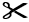 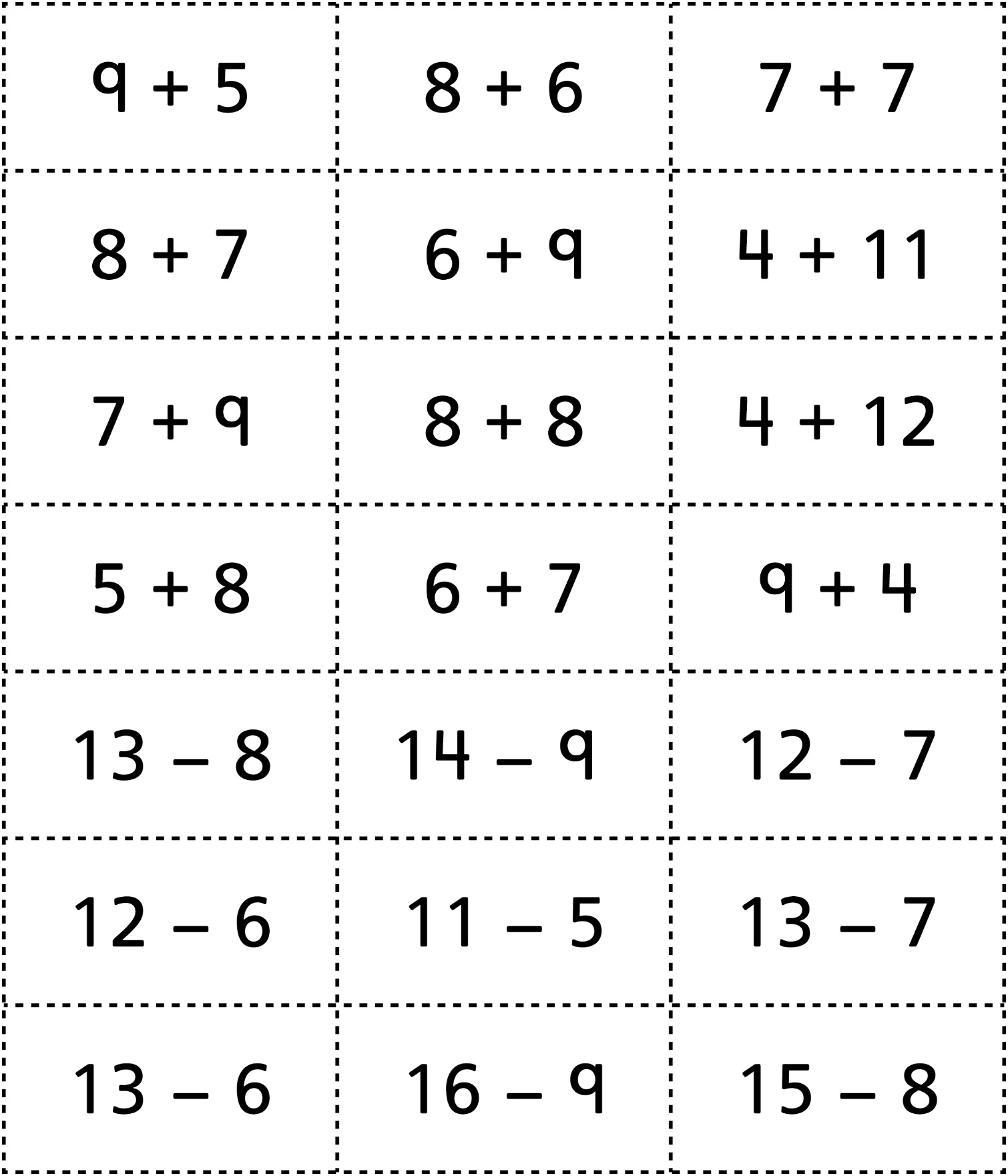 	Four in a Line Cards (for Combined Grades Extension)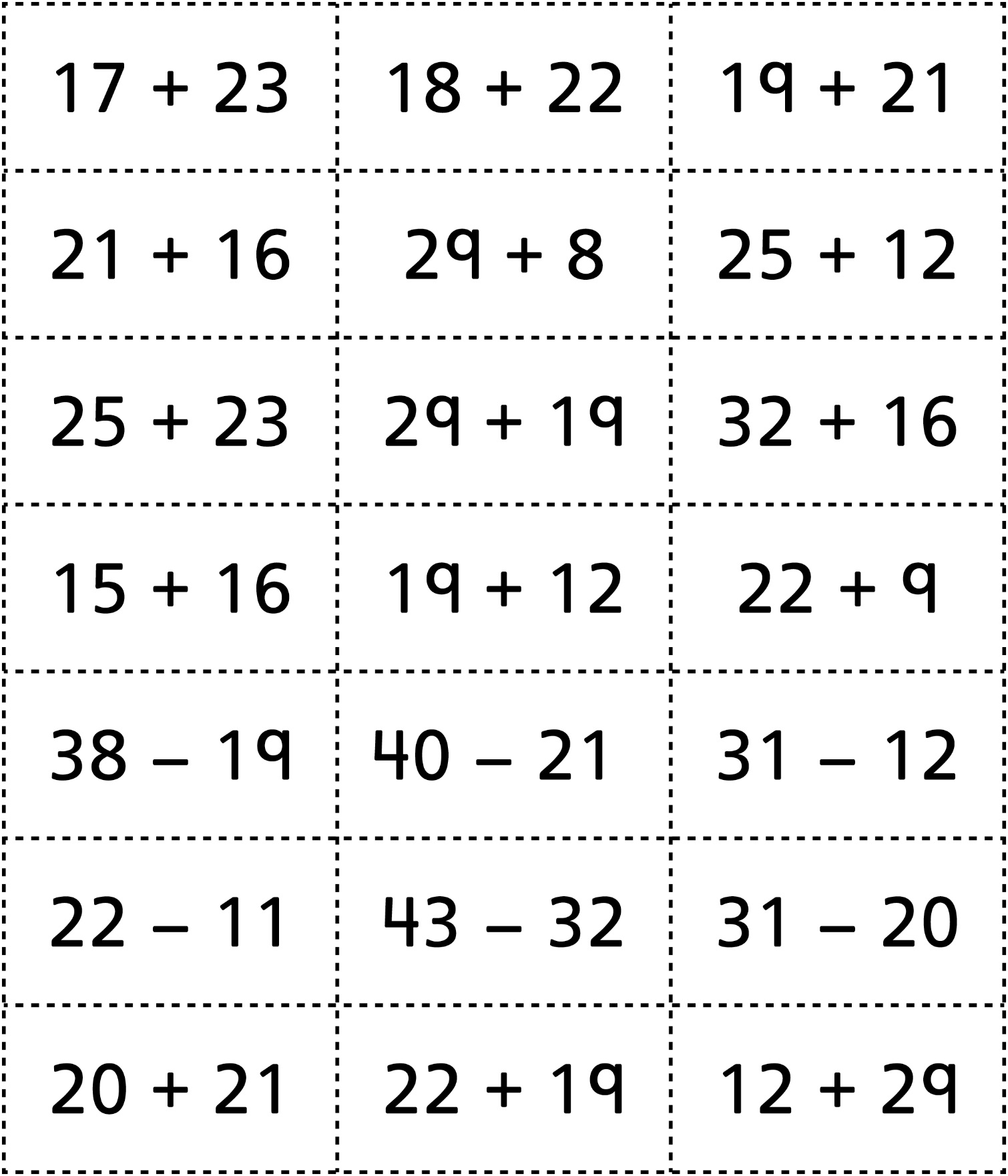 